СОБРАНИЕ ДЕПУТАТОВВОРОШНЕВСКОГО СЕЛЬСОВЕТАКУРСКОГО РАЙОНА КУРСКОЙ ОБЛАСТИРЕШЕНИЕот «10» февраля 2023 г.        № 29-7-7О согласии с инициативой Правительства Курской области по изменению границ муниципального образования «Ворошневский сельсовет»                       Курского района Курской областиВ соответствии со статьей 12  Федерального закона от 6 октября 2003 года №131-ФЗ «Об общих принципах организации местного самоуправления в Российской Федерации»,  статьей 6 Закона Курской области от 21 декабря 2005 года № 99-ЗКО «О порядке рассмотрения вопросов преобразования муниципальных образований в Курской области и изменения границ муниципального образования», Уставом муниципального образования «Ворошневский сельсовет» Курского района Курской области, Собрание депутатов Ворошневского сельсовета  Курского района Курской области РЕШИЛО:1. Согласиться с инициативой Правительства Курской области по изменению границ муниципального образования «Ворошневский сельсовет» Курского района Курской области путем:отнесения территории муниципального образования «Город Курск» Курской области к территории муниципального образования «Ворошневский сельсовет» Курского района Курской области согласно приложению к настоящему Решению.2. Направить настоящее Решение Губернатору Курской области.3. Решение вступает в силу со дня его официального опубликования в газете «Сельская новь».Председатель Собрания депутатовВорошневского сельсоветаКурского района Курской области                                                  К.Н. ВялыхГлава Ворошневского сельсовета					Н.С. ТарасовКурского Курской области  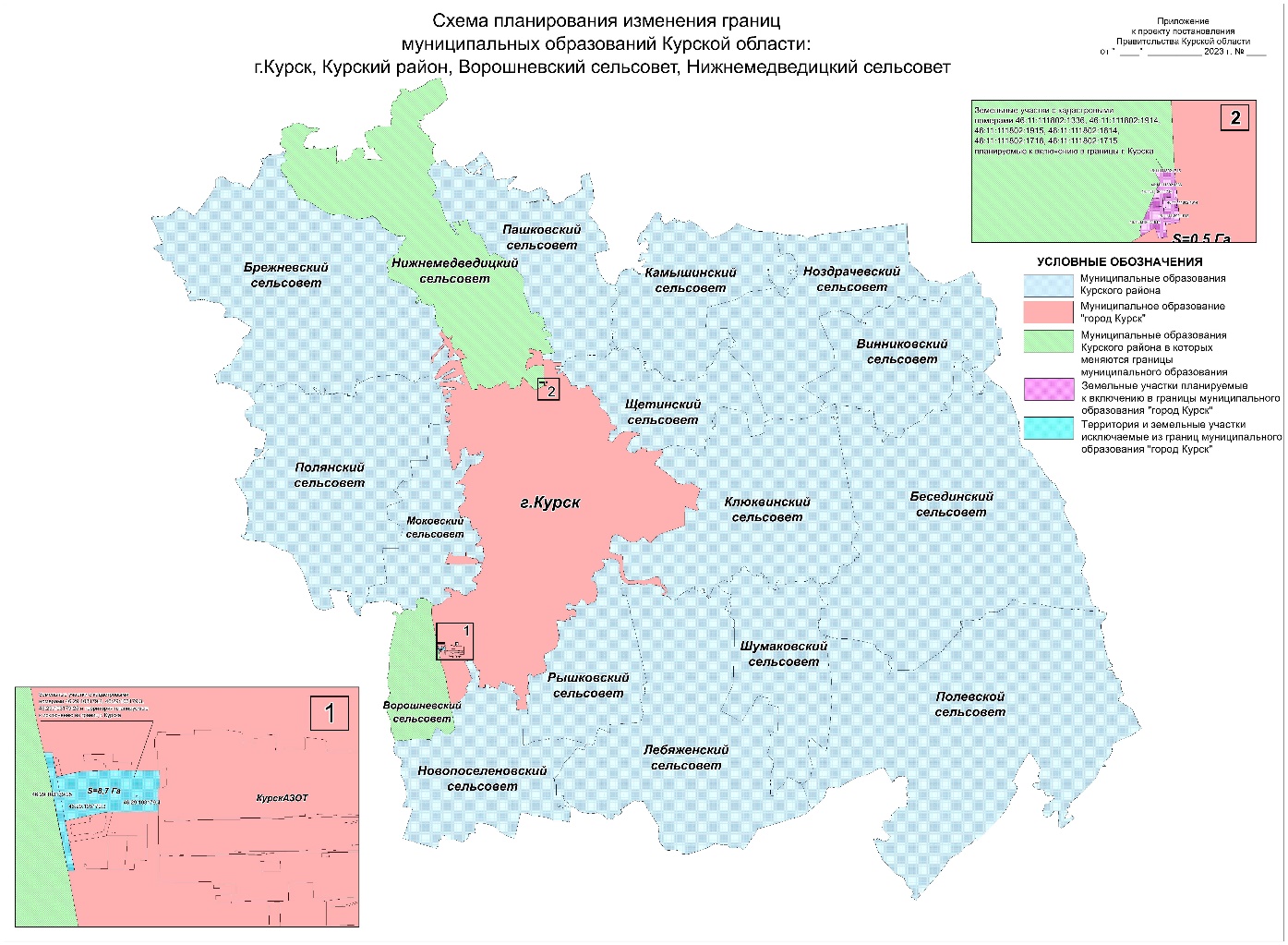 